Tehtäviä jaksoon: 1800-luvun yhteiskunnallinen murrosEtsi lisätietoa: miksi keisari Aleksanteri II suhtautui myötämielisesti Suomen kehittämiseen v.1855 alkaen?Etsi lisätietoa torpparien asemasta maaseudulla. Millaisia ongelmia ja epäkohtia liittyi torppareiden asemaan maaseudulla?Etsi lisätietoa: Miten Johan Ludvig Runebergin ja Johan Snellmanin näkemyksen Suomen kielikysymyksestä poikkesivat toisistaan? Mitä isoa poliittista kysymystä nämä kannanotot heijastelivat?Arvio Suomen edellytyksiä teollistua 1800-luvulla: mitkä olivat vahvuuksia, ja mitkä heikkouksia?Mikä oli ulkomaisten yrittäjien pääomien merkitys Suomen teollistumiselle?Miten elämä maaseudulla muuttui nälkävuosien jälkeen?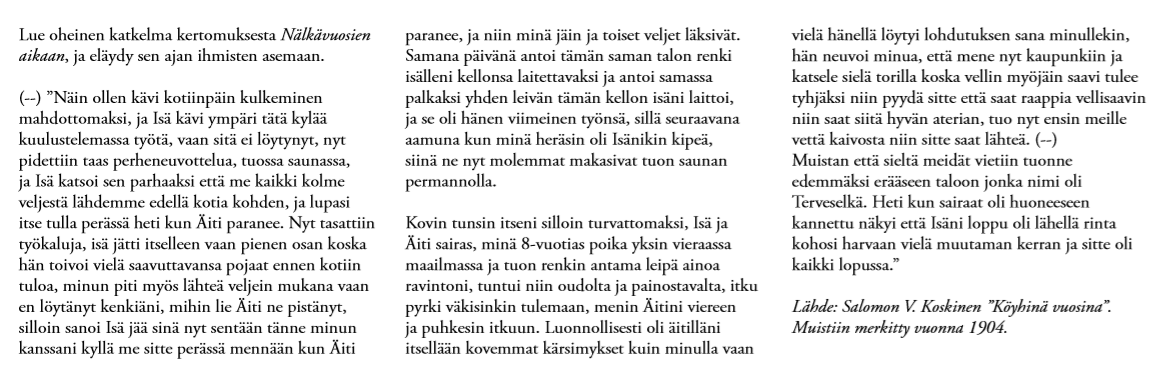 Miten perheen olisi järkevää toimia tilanteessa?Millaisen kuva teksti antaa elämästä suurten nälkävuosien aikana?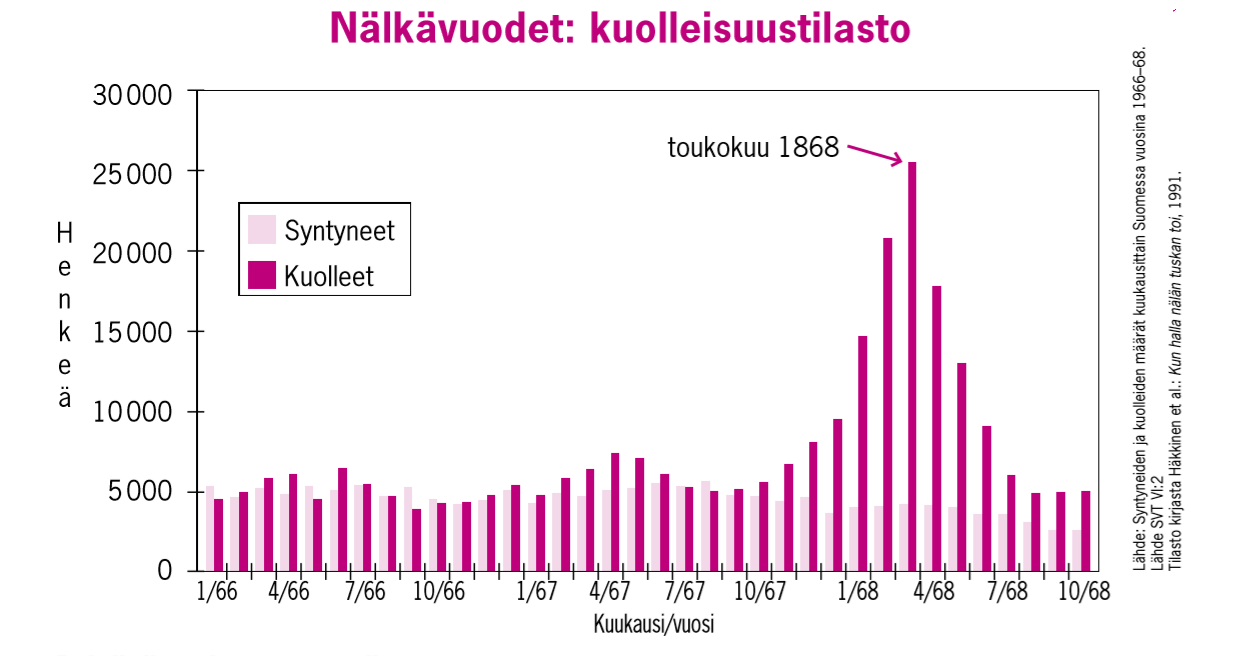 Miksi nälkävuosien aikana kuolleisuus oli suurinta juuri toukokuussa?Mitä muita havaintoja voit tehdä tilastosta?PERUSTELE VÄITE: 1860-luku oli merkittävä murros Suomen historiassa.